Opdracht 3 Voorraadkaarten invullen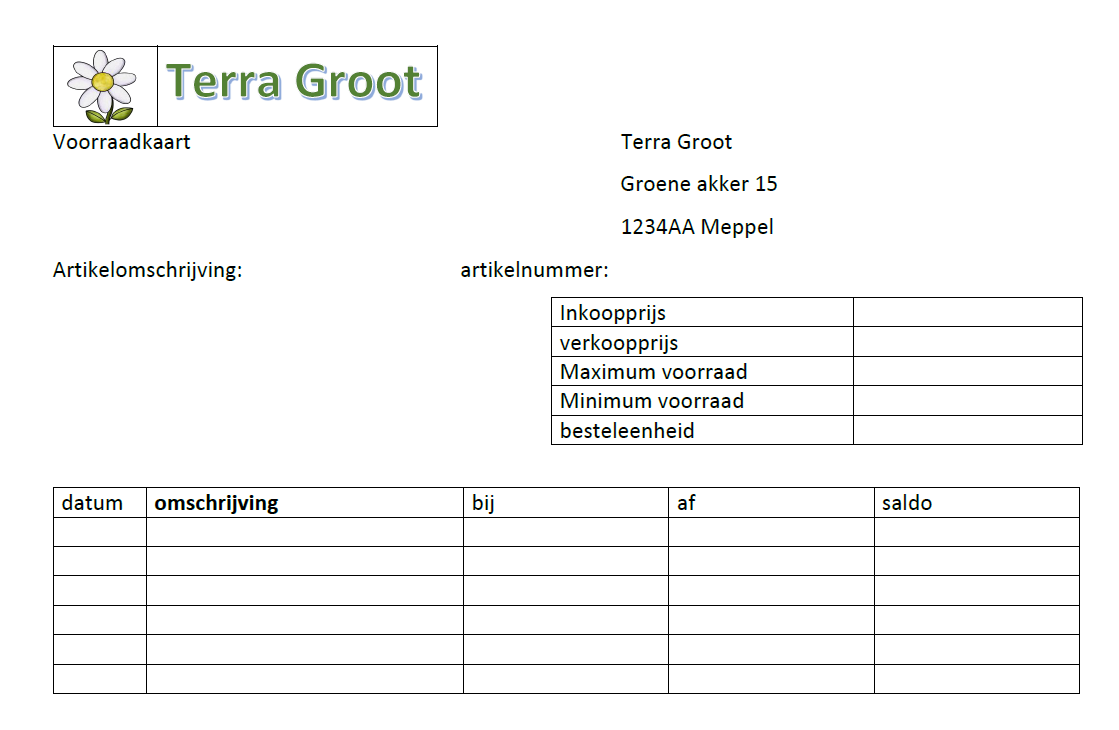 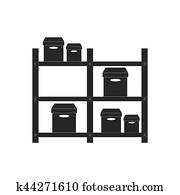 Jullie hebben in de vorige opdracht de producten op de juiste locatie in het magazijn gezet. Uitgangspunt van deze opdracht is dat er van ieder product 10 éénheden (stuks dus en geen besteléénheden) op voorraad zijn. Nu ga je per product een voorraadkaart maken. De gegevens van de producten en voorraadkaarten vind je als bijlage bij deze opdracht. Maak de voorraadkaarten digitaal. Je vindt een lege voorraadkaart ook als bijlage bij deze opdracht. Maak van ieder product op de lijst een voorraadkaart. Je kunt de voorradkaarten achter elkaar in één Word-bestand plakken.Zet op elke voorraad kaart in de eerste regel de datum van vandaag en de actuele hoeveelheid producten. Bij de omschrijving zet je het woord beginbalans.Benodigdheden:Lege Voorraadkaart als bijlageGegevens over de producten als bijlageLET OP!! 	Lever de kaarten in via Elo-OpdrachtenElo-Opdrachten  HGL 2 / week 14 / Inleveren